Річний звіт сектору з питань запобігання та виявлення корупції  1 Створено Сектор з питань запобігання та виявлення корупції апарату Мукачівської міської ради та її виконавчого комітету .2 . На конкурсній основі з числа кандидатів обрано та призначено на посаду завідуючу Сектором з питань запобігання та виявлення корупції апарату Мукачівської міської ради та її виконавчого комітету.3. Затверджено нове Положення про сектор з питань запобігання та виявлення корупції апарату Мукачівської міської ради та її виконавчого комітету у відповідності до Типового положення про уповноважений підрозділ (уповноважену особу) з питань запобігання та виявлення корупції ( Наказ Національного агентства з питань запобігання корупції від 27 травня 2021 року №277/21З).4. Пройдено спеціалізований  тренінг для антикорупційних уповноважених в м. Івано-Франківськ « Запобігання корупції в органах місцевого самоврядування» та отримано сертифікат про його успішне проходження. 5. На постійній основі завідуючою Сектору  здійснюється візування  проєктів актів з основної діяльності, адміністративно-господарських питань, кадрових питань (особового складу) залежно від їх видів, а всього (за період з 3.08.2021 по 31.12.21) 1051 проєкт.6. Ведеться постійний та систематичний  аналіз корупційних ризиків в тому  числі шляхом участі у засіданнях профільних депутатських комісій Мукачівської міської ради, у роботі постійно-діючих та тимчасових комісій, що утворені при Мукачівській міській раді та її виконавчих органах.7. Забезпечено розвиток в ОМС інституту викривачів шляхом :- створення  каналів  з можливістю анонімного повідомлення про корупційні та пов'язані з корупцією правопорушення, а також неетичну поведінку або дискримінацію ;- забезпечено  якісний та своєчасний розгляд повідомлень про корупцію,- проведено консультації щодо порядку здійснення повідомлення про корупцію набуття статусу викривачів та  їх захисту.8. На постійній основі здійснюється взаємодія Сектору зі спеціально уповноваженими суб’єктами у сфері протидії корупції;9. Постійно здійснюється  перевірка фактів подання суб'єктами декларування, відповідно до статті 51-2 Закону України «Про запобігання корупції», декларацій,  всього (за період з 3.08.2021 по 31.12.21) здійснено перевірку 256 декларації  ( в тому числі поданих «перед звільненням»).  10. На постійній основі Сектор надає посадовим особам апарату Мукачівської міської ради та її виконавчим органам  методичну та консультаційну допомогу щодо застосування антикорупційного законодавства та з питань декларування в  тому числі шляхом проведення навчань, зокрема за тематикою:- «Запобігання та врегулювання конфлікту інтересів в ОМС» ,- «Зміни  в порядку інформування Національного агентства з питань запобігання корупції про суттєві зміни у майновому стані суб’єкта декларування»,- «Корупційні ризики під час  процедури публічних закупівель »,- «Кампанія декларування 2022», тощо .11. Здійснено розгляд звернень та запитів громадян, підприємств, установ, організацій,  а всього (за період з 3.08.2021 по 31.12.21) розглянуто 19 звернень ,  серед яких повідомлень про корупційні діяння та діяння пов'язані з корупцією щодо посадових осіб Мукачівської міської ради та її виконавчих органів не було. А також протягом  2021 року не було зафіксовано випадків неетичної поведінки або дискримінації щодо посадових осіб Мукачівської міської ради та її виконавчих органів.Завідувачка сектору                                                                          Наталія КІЯН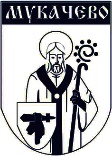 МУКАЧІВСЬКА МІСЬКА РАДАСектор з питань запобігання та виявлення корупціїМукачівської міської радипл. Духновича Олександра, 2, м. Мукачево, Закарпатська обл., Україна, 89600, тел.: 2-10-47, e-mail:  mvk@mukachevo-rada.gov.ua______________ № _________                         На № __________ від _________